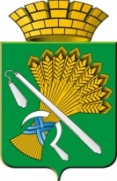 АДМИНИСТРАЦИЯ КАМЫШЛОВСКОГО ГОРОДСКОГО ОКРУГАП О С Т А Н О В Л Е Н И Еот 24.06.2019  N 582О внесении изменений в состав административной комиссии Камышловского городского округаВ соответствии с Законом Свердловской области от 23 мая 2011 года № 31-ОЗ «О наделении органов местного самоуправления муниципальных образований, расположенных на территории Свердловской области, государственным полномочием Свердловской области по созданию административных комиссий», постановлением Правительства Свердловской области от 24 августа 2011 года № 1128-ПП «Об административных комиссиях»,  на основании Положения об административной комиссии Камышловского городского округа, утвержденного постановлением главы Камышловского городского округа от 05 сентября 2011 года № 1437, руководствуясь Уставом Камышловского городского округа, администрация  Камышловского городского округаПОСТАНОВЛЯЕТ:1. Внести изменения в состав административной комиссии Камышловского городского округа:1) Исключить из состава административной комиссии Камышловского городского округа Еремян Юлию Германовну, ведущего специалиста отдела архитектуры и градостроительства администрации Камышловского городского округа.2) Включить в состав административной комиссии Камышловского городского округа начальника отдела архитектуры и градостроительства администрации Камышловского городского округа Нифонтову Татьяну Валерьевну.2. Установить численный состав административной комиссии Камышловского городского округа в количестве 9 человек. 3. Начальнику организационного отдела администрации Камышловского городского округа (Сенцова Е.В.) направить настоящее постановление для опубликования в газете «Камышловские известия» и разместить на официальном сайте Камышловского городского округа в информационно – коммуникационной сети «Интернет». 4. Настоящее постановление вступает в законную силу с момента подписания.5. Контроль за исполнением настоящего постановления возложить на заместителя главы администрации Камышловского городского округа по экономике Власову Е.Н.ГлаваКамышловского городского округа                                               А.В. Половников